ՀԵՏԱԶՈՏԱԿԱՆ  ԱՇԽԱՏԱՆՔՄԱՐՏԻՐՈՍՅԱՆ ՀԱՍՄԻԿԲԱՆԱՎՈՐ   ԽՈՍՔԻ   ՈՒՍՈՒՑՈՒՄԸ   ՈՐՊԵՍ Հաղորդակցական կարողունակության զարգացման միջոցՆԵՐԱԾՈՒԹՅՈՒՆԱրդի ժամանակաշրջանում, տեղեկատվական տեխնոլոգիայի զարգացմանը զուգընթաց, մտածողության գլոբալիզացիայի, հասարակության ժողովրդավարացման, բաց շուկայական տնտեսության, հասարակության բազմակողմանի ինֆորմատիզացիայի պայմաններում, մեծանում ու փոփոխվում են պահանջները կրթության նկատմամբ։ Կրթության ոլորտում նորարարությունների ներմուծումը միշտ պայմանավորված է գործնական     պահանջներով:     Այսօր	հարափոփոխ աշխարհում կրթության, մասնավորապես լեզվակրթության ոլորտը անհնար է պատկերացնել առանց դիդակտիկական, տեղեկատվական հաղորդակցական տեխնոլոգիաների միջամտության, որոնք կոչված են ապահովել ուսուցման գործընթացի արդյունավետությունն ու որակը։Թեմայի արդիականությունը. Ուսուցման գործընթացի մեջ հաղորդակցությունը զբաղեցնում է առանձնահատուկ դեր։ Հաղորդակցական ունակությունները կամ հաղորդունակությունները անձի այն հատկությունն է, որով նա բնականոն փոխհարաբերություններ է հաստատում ուրիշների հետ, համարժեքորեն ձևակերպում է իր ասելիքը, տեղեկություններ հաղորդում և ընդունում՝ ճշտորեն վերծանելով դրանք, ապահովելով պատշաճ հետադարձ կապը։ Հաղորդակցումը հասարակական սուբյեկտների (անձ, սոցիալական խումբ) փոխներգործության գործընթաց է, որի ժամանակ տեղի է ունենում փորձի, գիտելիքների, կարողությունների և գործունեության արդյունքների փոխանակություն։ Հաղորդակցությունը (լատ. communicatio հաղորդագրություն, փոխանցում, communicare կապ հաստատել, հաղորդել, փոխանցել)։ Այն ինքնին շփման գործընթացն է, երկու կամ ավելի անձանց միջև՝ հիմնված փոխադարձ հասկացվածության վրա (ակնարկ, հայացք, ժեստ, պատասխաններ, խոսակցություններ, վեճեր, բանակցություններ)։ Որպես հաղորդակցման սուբյեկտ հանդես են գալիս ինչպես անհատներ, այնպես էլ խմբեր։ Հաղորդակցությունը վերահսկում է հասարակական կյանքի բոլոր կողմերը, մարդականց, սոցիալական խմբերին։ Մարդը ապրում է ինֆորմացիոն դարաշրջանում՝ հաղորդակցության տարածման մեջ, որը կազմված է տարբեր պատկերներից, իմիջից, հաղորդագրություններից, սիմվոլներից,կարծրատիպերից։ Ահա թե ինչու ժամանակակից լեզուների ուսուցման գործընթացում, երբ առաջին պլան է մղվում սովորողների հաղորդակցական իրազեկության ձևավորումը, օրակարգի խնդիր է դառնում ուսուցման այնպիսի մեթոդների, ռազմավարությունների մշակումն ու կազմակերպված ներմուծումը, որի արդյունքում ստեղծվում է ինտերակտիվ հաղորդակցական անձնակենտրոն միջավայր, ուր սովորողները առավել նախաձեռնող են։ Բնականաբար, խրախուսվում են այնպիսի վարժությունները, գործընթացները, որոնք նպատակաուղղված են խոսքային գործունեության ընկալողական և վերարտադրողական կարողությունների ու հմտությունների ձևավորմանը։ Խոսքային կարողությունները հաղորդակցական կոմպետենցիայի կարևոր բաղադիչն են։ Ինչպես նշվում է ՀՀ Օտար լեզուների առարկյական չափորոշիչում, առավել արդյունավետ մեթոդների մշակումն ու համակարգումը նպատակաուղղված են սովորողների ոչ միայն լեզվական գիտելիքների հարստացմանը,     այլ	լեզվահաղորդակցական կոմպետենցիայի ձևավորմանը, զարգացմանը (communicative language competence)։ Հաղորդակցական լեզվական կոմպետենցիան ենթադրում է սովորողների լեզվահաղորդակցական կարողությունների զարգացում, խոսքային գործունեության հիմնական ձևերի՝ ունկնդրել, խոսել, կարդալ և գրել, համապատասխան լեզվական նյութի թեմայի շրջանակներում։ Հաղորդակցական ուսուցումը դառնում է իրականություն, երբ սովորողների լեզվական գիտելիքները ձևավորվում ու զարգանում են խոսքային հաղորդակցության մեջ, հաղորդակցական կարողություններին զուգահեռ։Մեր հետազոտության նպատակն է ՝ ուսումնասիրել բանավոր խոսքի ուսուցման առանձնահատկությունները։Հետազոտության  խնդիրներն  են։Դիտարկել բանավոր խոսքի ուսուցմանը ներկայացնող ծրագրային պահանջները հանրակրթական դպրոցում։Քննության առնել ՀՀ կրթական հաստատություններում բանավոր խոսքի ուսուցման սկզբունքները, բանավոր հաղորդակցության տեսակները և դրանց առանձնահատկությունները։Մշակել առաջադրանքներ՝ նպատակաուղղված դասարանում հաղորդակցական փոխներգործական միջավայրի ստեղծմանը, սովորողների բանավոր հաղորդակցական կարողությունների ձևավորմանը և զարգացմանը։ԳԼՈՒԽ 1ՀԱՆՐԱԿՐԹԱԿԱՆ ԴՊՐՈՑՈՒՄ ՕՏԱՐ ԼԵԶՈՒՆԵՐԻ ՀԱՂՈՐԴԱԿՑԱԿԱՆ ՈՒՍՈՒՑՄԱՆ ՆՊԱՏԱԿՆ ՈՒ ԽՆԴԻՐՆԵՐԸՀաղորդակցական ուսուցումը որպես ժամանակակից   լեզվակրթության առանցքԺամանակակից լեզուների ոլորտում Եվրոխորհրդի՝ Մշակութային համագործակցության խորհրդի գործունեության կողմից առաջ քաշված երեք հիմնական սկզբունքները մեծ խթան հանդիսացան լեզվակրթության ոլորտում արդիական չափորոշիչային պահանջների մշակման ուղղությամբ1։1․ Եվրոպական բազմաթիվ լեզուների և մշակույթների հարուստ ժառանգությունը համընդհանուր գանձ է, որը պետք է պաշտպանել ու զարգացնել։ Ուստի կրթական լուրջ ջանքեր են անհրաժեշտ, որպեսզի այդ բազմազանությունը հաղորդակցության խոչընդոտից վերածվի փոխադարձ հարստացման ու փոխըմբռնման աղբյուրի:2․ Միայն եվրոպական ժամանակակից լեզուների ավելի լավ իմանալով է հնարավոր դյուրացնել տարբեր մայրենի լեզուներ ունեցող մարդկանց փոխներգործությունն ու հաղորդակցությունը՝ նպաստելով նրանց ազատ տեղաշարժմանը, փոխըմբռնմանն ու համագործակցությանը, ինչպես նաև կանխակալ կարծիքների ու խտրականության հաղթահարմանը։3․ Եվրոխորհրդի անդամ-պետությունները, ընդունելով ու զարգացնելով ազգային քաղաքականությունը ժամանակակից լեզուների ուսուցման և ուսումնառաության բնագավառում, կարող են ավելի սերտ մերձեցման հասնել՝ շարունակաբար համակարգելով իրենց քաղաքականությունը ուսումնական գործընթացում։ Խրախուսելով ժամանակակից լեզուների ուսուցման գործընթացում այնպիսի մեթոդների կիրառումը, որոնք կարող են ամրապնդել մտածողության, դատողության ու գործունեության անկախությունը՝ դրանք համակցելով հաղորդակցական կարողությունների և կոմպետենցիաների,    պատասխանատվության    ձևավորմանը2։	Հաղորդակցական1 CEFR for languages 2005,p 182 CEFR for languages 2005,p 20ուսուցման առանցքը սովորողների հաղորդակցական լեզվական կոմպետենցիայի ձևավորումն է, գլխավոր շարժիչ ուժը՝ հաղորդակցական գործունեությունը ինքնին։ Այն թեև սկիզբ է առել ուսուցման մեջ բրիտանական նախաձեռնությամբ, այնուամենայնիվ 20-րդ դարի 70-ական թթ․ նրա սահմաններն ուսումնական գործընթացի մեջ ընդգրկումը աստիճանաբար ընդլայնվեց։ Այժմ այն կարելի է հստակորեն կիրառվել թե՜ որպես մեթոդ, թե՜ որպես արդյունավետ ուսուցման կարևորագույն նպատակ։Հաղորդակցական լեզվական կոմպետենցիան դարձել է ուսուցման գլխավոր առանցք և նպատակ։Մշակվել ու գործնականում կիրառվում են հաղորդակցական ուսուցման ընթացակարգեր, որոնցում առկա է լեզվի և հաղորդակցության փոխադարձ անքակտելի կապը։Այս    նույն     համատեքստում     մեկ այլ տեսաբան     Վ․   Լիթվուդը     նշում     է․«Հաղորդակցական լեզվի ուսուցման առանցքում հիմնական առանձնահատկությունը այն է, որ կարևորվում են ինչպես գործառնական, այնպես էլ կառուցվածքային ասպեկտները»։ Նմանօրինակ համատեքստում Ս․ Պաուլսոնը կարևորում է հաղորդակցական վարժանքները՝ մեխանիկական ու բովանդակային, որոնք այստեղ դառնում են ուսուցչակենտրոն գործընթացներ, առկա է ուսուցիչ –աշակերտ փոխներգործությունը3։ Սովորողի ակտիվությունը բարձրացնելու նպատակով առավել արժևորվում է նրանց կարողությունների կիրառմանն ուղղված գործունեությունը, երբ նրանք հանդես են գալիս դասապրոցեսի ընթացքում, որպես սուբյեկտներ, առավել ինքնուրույն են, ինքնավստահ ու նախաձեռնող4։ Տարբերակվում են հաղորդակցական անգլերենի ուսուցման մեջ ուժեղ և թույլ կողմեր։ Թույլ կողմ է, երբ աշակերտները սովորում են օտար լեզուն հաղորդակցվելու նպատակով։ Եվ ուժեղ կողմ է, երբ աշակերտները լեզուն սովորում են հաղորդակցության միջոցով։ Անշուշտ հարկ է նշել այստեղ, որ անհրաժեշտ է ապահովել ուսուցման փոխներգործուն հաղորդակցական միջավայր։ Դասարանում հաղորդակցական ուսուցման կազմակերպան ձևերից են․3 Paulston C. 1974 ,p 554 Stern H. 1981 , Skiil Using Activityերկխոսություններ ,հարցազրույցներ,քննարկումներ,միջդասարանական /ներդասարանական բանավեճերը,տեղեկատվության բացը/ փոխանցումը ,դերային /իրական- բնական /տարաբնույթ խաղերը,իրավիճակների նմանակումները ,զուգաշխատանքները ,սովորեցնելով սովորելը։Ֆինոչիարոն ու Բրումֆիթը փորձելով համեմատություններ անցկացնել լեզվալսողական     մեթոդի     ու     հաղորդակցական     մեթոդի     միջև	նշում են․«Հաղորդակցական ուսուցման առանցքը սովորողների հաղորդակցական գործունեությունն է, որի գլխավոր նպատակն է զարգացնել հաղորդակցական լեզվական կոմպետենցիան5»։ Այսինքն հաղորդակցական ուսուցումը խրախուսում է սովորողների բովանդակալից       փոխներգործությունը՝	հիմնված բնագիր լեզվանյութի, երկխոսությունների և իրավիճակների ճիշտ ընտրության ու կազմակերպման վրա։ Հաղորդակցական ուսուցման մեթոդիկայում փոխներգործությունն առաջնային է, քանի որ այն ուսուցման թե՜ միջոց է, թե՜  նպատակ։Դ․ Բրաունը այստեղ համադրում է սովորողների ձեռք բերած լեզվական գիտելիքները լեզվի գործնական, սկզբունքային մոտեցմանը6։ Նա ներմուծում է վարժությունների իր խաղացանկը, որը ենթադրում է ուսուցչակենտրոնի անցումը դեպի աշակերտակենտրոն	մոտեցմանը,	անձնակենտրոն,	փոխներգործուն լեզվահաղորդակցական միջավայրի առկայություն։ Այստեղ անհրաժեշտ լեզվական միջոցների՝ բառապաշարի, քերականության ու հնչյունաբանության ուսուցմանը ավելանում է սովորողների խոսքային կարողությունների փոխադարձ կապի անհրաժեշտությունը, որպես սովորողների լեզվահաղորդակցական լեզվական կոմպետենցիայի ձևավորման, զարգացման անհրաժեշտ նախապայման։ Անձի5 Finochiaro ,Brumfit 1983 , Audio-lingual Method6 D. Braun 1994, p 61հաղորդացական իրազեկության (հաղորդունակության) հիմնական բաղադրիչներն են հանդիսանում անձի դիտողունակությունը, ինքնադրսևորումը, վարվեցողությունը, անձի խառնվածքը և հաղորդակցական յուրահատկությունները, միջանձնային ընկալման հիմնական սխալները, հաղթահարման ուղիները, գործարար վարվելակերպը, որպես ինքնակառավարման կուլտուրայի բաղադրիչ, ունկնդրման մակարդակները։«Վեբստերյան բառարանը» նկարագրում է հաղորդակցությունը 3 հիմնական իմաստներով. Ինչպես շփման գործողություն, փոխադարձ գործողություններ, գործողության սուբյեկտների հարաբերություններ, ինչպես ուղի կամ կապի միջոց, հաղորդագրություն։Ըստ Ն. Լումանի հաղորդակցությունը տեղի է ունենում երեք տարբեր ընտրությունների սինթեզից, մասնավորապես տեղեկատվության ընտրություն, այդ տեղեկատվության հաղորդագրության ընտրություն և հասկացվածություն կամ չհասկացվածություն հաղորդագրությանը և նրա տեղեկատվությանը։ Այս 3 բաղադրիչներից որևէ մեկը չի կարող առանձին գոյություն ունենալ։ Միայն միասին են նրանք իրականացնում հաղորդակցությունը։ Հաղորդակցության կարևոր 3 կոմպետենտներից են՝ տեղեկատվությունը, հաղորդագրությունը և ընկալումը։ Մարդու խոսքային վարքի դիտարկումը, որպես առաձնահատուկ գործունեություն, որպես հաղորդակցական հիմնական միավոր, որով մարդն օգտվում է այդ գործունեության ընթացքում, հնարավորություն է տալիս կոնկրետացնելու «օտար լեզվի գործնական նպատակներ» հասկացությունը․ այսինքն լեզուն յուրացնել այնպես ինչպես գործունեությունն են յուրացնում։ Հարկ է որոշել ոչ միայն նպատակը, այլ նաև պայմանները, որոնցում կարելի է հասնել դրան։ Դասն անցկացնել ամբողջությամբ օտար լեզվով, այն ստիպում է աշակերտներին մտածել այդ լեզվով, ակտիվացնել օգտագործման լեզվի բառապաշարը։ Խոսքային գործունեության 4 տեսակների՝ ունկնդրելու, խոսելու, ընթերցելու և գրելու արդյունավետ ուսուցումը ենթադրում է ամենից առաջ լեզվանյութի հստակեցում։ Լեզվի առանձին բաժինների՝ հնչունաբանություն, քերականություն և բառանյութի ճիշտ ընտրությամբ և ամբողջական մշակմամբ է պայմանավորված խոսքային կարողությունների ուսուցմանն ուղղվածաշխատանքների արդյունավետությունը։ Բոլոր մասնակիցները կարող են արտահայտել իրենց ստեղծագործ կարծիքը։Հաղորդակցական մեթոդն ի հայտ է եկել 20-րդ դարի 60-ական թվականներին: Այս մեթոդի նպատակն աշակերտների հաղորդակցական հմտությունները զարգացնելն է, որպեսզի նրանք կարողանան կոնկրետ հաղորդակցական իրավիճակում կատարել լեզվական միջոցների ճշգրիտ ընտրություն, ինչպես նաև տարբերակեն խոսքային ոճերի և տեքստերի տեսակները: Լեզվաբանական դպրոցների մեծ մասը հիմնվում է այս մեթոդի վրա, որում բացակայում են թարգմանական վարժությունները: Հաղորդակցական մեթոդը հագեցած է գործնական առաջադրանքներով, ոչ ադապտացված տեքստերով և տեսալսողական նյութերով: Դրա կիրառումը, ըստ իսպանացի հայտնի մեթոդիստ Պ. Մելերո Աբադիանի, ընթանում է երեք փուլով, այն է՝ ի՞նչ դասավանդել, ի՞նչպես դասավանդել և ի՞նչպես զարգացնել հաղորդակցական գործընթացները դասարանում։ Այս մեթոդը հիմնականում բնութագրվում է որպես ընդհանուր ուսուցման մոտեցում և ոչ թե որպես հստակ որոշված դասավանդման մեթոդ։ Մեթոդը ենթադրում է օտար լեզվի ուսուցում` հիմնված ոչ թե զուտ քերականական կառույցների, այլ բանավոր խոսքի և հաղորդակցության վրա, որոնց շնորհիվ աշակերտը կտիրապետի նաև տվյալ քերականական կառույցներին: Հաղորդակցական մեթոդի հիմքում ընկած են դերախաղը, հարցազրույցները, տեղեկատվության փոխանակումը, տարատեսակ խաղերը, հարցումները, զույգերով աշխատանքը և այլն, որոնք զարգացնում են ճշգրիտ քերականական կառույցներ կազմելու ու դրանք օգտագործելու ունակությունները և կատարելագործում են նրանց արտասանությունը: Այն խթանում է փոխհամագործակցությունը դասարանում, օտար լեզվի ուսուցումը համարում է կոլեկտիվ ձեռքբերում՝ հիմնված ոչ թե մրցակցության, այլ համագործակցության վրա: Զարգացնում է ստեղծագործական միտքը և այլ անձանց հետ հաղորդակցվելու ունակությունները: Դասընթացի ընթացքում քննվում են քերականությունը, բառապաշարը և հնչյունաբանությունը: Տվյալ լեզվի մշակույթը նույնպես խորազնին քննության է առնվում: Ուսուցիչը ուսուցման գործընթացում պետք է լսի, հասկանա և աջակցի աշակերտին, կազմի առաջադրանքներ, իսկ աշակերտի դերն ակտիվորենմասնակցելն է, դասընթացի մյուս անդամներին ներգրավելն ու միմյանց օգնելը, որն ինքնին խթանող գործընթաց է: Օտար լեզվի դասավանդման մեթոդների շարքում, ըստ արդյունավետության, կարելի է առանձնացնել երեք մեթոդ՝ա) ուղղակի մեթոդ (método directo),բ) հուշամարզողական մեթոդ (método sugestopédico),գ) ֆիզիկական արձագանքման մեթոդ (método respuesta física total):Անհրաժեշտ է փաստել, որ վերջիններս համալրում են բնական մեթոդների շարքը, որոնք գրեթե ամբողջությամբ հերքում են զուտ քերականական մեթոդն ու քերականական կանոնների մտապահումը: Ըստ անգլիացի փիլիսոփա Ջ. Լոքի և իսպանացի լեզվաբան Ա. Սանչեսի՝ լեզուն պետք է սովորել բնական ճանապարհով, այն գործածելով՝ գրելով և կարդալով: Քերականության ուսուցումը դեռևս բավարար չէ լեզուն գործածելու համար և ոչ էլ լեզուն դարձնում է հասարակության անդամների հաղորդակցության միջոց: Սակայն տեղին է նշել, որ օտար լեզվի քերականությունը սովորելը համարվել է այդ լեզու սովորելու բնական մեթոդ կամ միջոց, որի դեպքում սկսնակները օտար լեզուն սովորել են, ինչպես երեխաները մայրենի լեզուն: Ուղղակի մեթոդը հիմնվում է արտասանության, դիմախաղի և նկարների ու պատկերների ցուցադրման վրա՝ նոր բառեր սովորելու նպատակով, որի հիմքում բնականաբար ընկած է բանավոր խոսքը: Բնական մեթոդների թվին է դասվում նաև հուշամարզողական մեթոդը: Մեթոդաբանական գրականության մեջ շրջանառվում է նաև արագացված ուսուցում տերմինը: Այս մեթոդի հիմնադիրն է բուլղարացի դասախոս Գեորգի Լոսանովը: Ըստ նրա՝ մարդու սովորելու և մտապահելու ունակությունները գործնականում անսահմանափակ են, քանի որ այդ դեպքում նա օգտվում է ուղեղի պահեստային միջոցներից։ Լոսանովը փաստում է նաև, որ որպեսզի սովորողը ուսուցման ընթացքում ընկալի տվյալ համատեքստը, հաղորդակցման գործառույթը (բարևել, ներկայանալ և այլն) ինքնին այնքան կարևոր չէ, որքան ճիշտ միջոցների կիրառությունը: Միջավայրը բացասական ազդեցություն չպետք է ունենա վերջինիս ընկալման վրա: Այդ իսկ պատճառով կարևոր են լսարանի զարդարանքը, գույքը և այլն, ինչպես նաև երաժշտության ճիշտ ընտրությունը` որպես ուսուցմանպարտադիր բաղկացուցիչ մաս: Այս տեսությամբ Լոսանովը փորձում է ցույց տալ, թե ինչպես կարելի է ուսուցման գործընթացում գրավել աշակերտի ուշադրությունը՝ հասնելով լավագույն արդյունքների: Վերջին տեղում է ֆիզիկական արձագանքման մեթոդը, որը հայտնի է նաև որպես շարժման մեթոդ, որի հիմնադիրն է Ջեյմս Աշերը: Հոգեբանության մեջ ֆիզիկական արձագանքման մեթոդը հարաբերակցվում է հիշողության տեսության հետ, որում բանավոր խոսքը, որը կապված է որոշակի ֆիզիկական գործողության հետ, մեծացնում է մտապահելու հնարավորությունը: Աշերը ներշնչված էր փիլիսոփայության մեջ հայտնի «հետքի տեսությամբ, ըստ որի` մտապահումը նույնքան ուժգին է, որքան ուժգին և հաճախակի է այն հետքը, որը ինչ-որ կոնկրետ մտավոր զուգորդում թողնում է մեր ուղեղում: Ըստ Աշերի՝ մեծահասակները երկրորդ լեզուն պետք է սովորեն այնպես, ինչպես մանուկներն իրենց մայրենի լեզուն, այն է՝ երկար ժամանակ լսելով՝ երեխաները մտապահում են հսկայածավալ բառապաշար, որը որոշ ժամանակ անց սկսում են կիրառել՝ դարձնելով հոդաբաշխ խոսք: Նա հարում էր, այսպես կոչված, «ընկալման մոտեցում տեսությանը, ըստ որի` ընկալման հմտությունները նախորդում են կիրառմանը, իսկ բանավոր խոսքի ուսուցումը պետք է հետաձգվի այնքան ժամանակ, մինչև ընկալման հմտությունները կատարելագործվեն: Այսպիսով, վերոնշյալ երեք մեթոդներն էլ հաղորդակցական բնույթի են, վայելում են մեծ հեղինակություն և ունեն լայն տարածում: Ավանդական մեթոդը առանցքային մեթոդ է, որը կիրառելի է գրեթե բոլոր մեթոդների հետ: Այն նույնացվում է քերականական մեթոդի հետ և ենթադրում է նորմատիվ քերականության տիրապետում, որոշակի բառապաշարի մտապահում, թեմատիկ տեքստերի թարգմանություն մի լեզվից մյուսը, ուսանողի մայրենի լեզվի կիրառում տվյալ դասընթացի ընթացքում: Այդ տեսակետի կողմնակիցն է իսպանացի մեկ այլ հայտնի լեզվաբան Ռ. Լադոն: Նա շեշտը դնում է բանավոր խոսքի, արտասանության և մշակութային հայեցակերպերի վրա՝ կարևորելով միաժամանակ և՛ բանավոր, և՛ գրավոր խոսքի զարգացումը: Իսկ ըստ Սանչեսի տեսության՝ լեզուն նախ բանավոր է, հետո նոր՝ գրավոր: Հասկացությունը վերաբերում է այն համատեքստին, որում մարդիկ հաղորդակցվում են, իսկ գործառույթը խոսողի կոնկրետ հաղորդակցական նպատակն է որոշակի համատեքստում: Հասկացականի շրջանակում աշակերտըհասկանում է լեզվական տարրերը, իսկ գործառականի շրջանակում իրականացնում է հաղորդակցական գործառույթը: Վերջինս հիմնված է երկու առանցքային բաղադրիչների վրա.Դասավանդում՝ դասավանդողն ուսուցանում է, աշակերտը` ընկալում, սովորում։	Լեզվի դասավանդման նպատակների կանոնակարգում՝ լեզուն համահավասար է քերականությանը (lengua=gramática), բառապաշարին (lengua=vocabulario) լեզվական կաղապարներին(lengua=estructuras lingüísticas), հնչյունաբանությանը։Այլ կերպ ասած՝ դրա նպատակն է սովորեցնել լեզուն ամբողջությամբ, որպեսզի անձը անկախ տարիքից կարողանա հաղորդակցվել իրական կյանքի կոնկրետ իրավիճակներում՝ կիրառելով համապատասխան քերականություն ու բառապաշար։ Օտար լեզվի ուսուցման գործընթացում այդ նպատակին հասնելու համար անհրաժեշտ է ուսուցման՝ գիտականորեն ընտրված բովանդակություն։ Ինչպես նշվում է կրթության մասին ՀՀ օրենքի 11-րդ հոդվածում՝ «Կրթության բովանդակությունը հասարակության հոգևոր, տնտեսական ու սոցիալական առաջընթացի հիմնական գործոններից մեկն է և նպատակաուղղված է երիտասարդ սերնդի դաստիարակման,․ ․ ․ անձի համակողմանի և ներդաշնակ զարգացմանը, նրա ինքնորոշման ու ինքնադրսևորման համար անհրաժեշտ պայմանների ստեղծմանը»։ Ըստ ամերիկացի հոգեբան Բենջամին Բլյումի ուսումնական նպատակների հայտնի աստիճանակարգման կիրառմամբ լուծելի են դառնում արդյունավետ հաղորդակցական գործընթաց ապահովելու ուղիները ։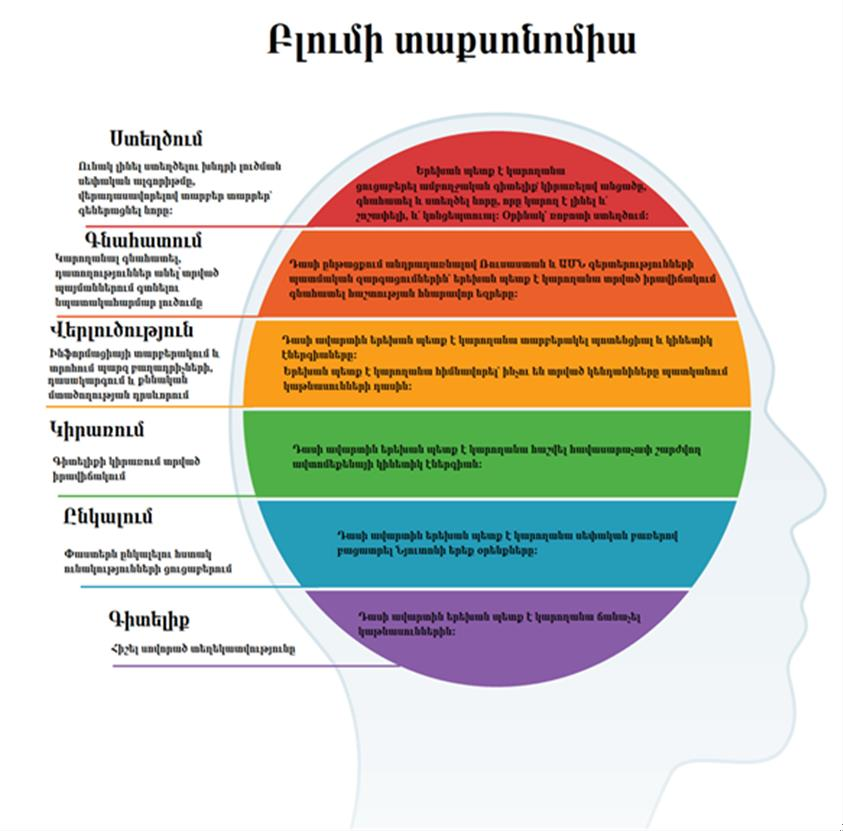 Այսպիսով, սույն ենթագլխում մեր կողմից քննության առնվեցին բանավոր խոսքի զարգացման ընթացքն ու կարևորությունը, որպես լեզվակրթության ժամանակակից առանցք։ Այս նույն գորընթացը, տեղափոխելով օտար լեզվի ուսուցման գործունեության ոլորտ, կարող ենք փաստել, որ հաղորդակցության արդյունավետությունը իրավիճակի ընբռնման համապատասխանության ընդլայնումն է՝ ի շահ արդյունավետ հաղորդակցությունը մասնակիցների նպատակներին ծառայեցնելուն։ Ինչպես նշվում եվրալեզվաքաղաքականության	գլխավոր	փաստաթղթում՝	«Լեզուների իմացության/իրազեկության համաեվրոպական համակարգում» և ՀՀ «Օտար լեզուների առարկայական չափորոշչում», հաղորդակցական ուսուցումը և սովորողների լեզվահաղորդակցական լեզվական կոմպետենցիայի զարգացումը, ուղղված բազմալեզվության և միջմշակութայնության տարածմանը, որոնք ժամանակակից լեզվակրթության առանցքն են։ Ուստի այժմ առավել խրախուսվում է ժամանակակիցլեզուների ուսուցման փոխներգործուն՝ ինտերակտիվ մեթոդների կիրառումը, որը կարող է ամրապնդել սովորողների մտածողությունը, դատողության ու գործունեության անկախությունը՝ դրանք համակցելով նրանց հաղորդակցական կարողությունների և անհատական պատասխանատվության ձևավորման հետ։Բանավոր խոսքի ուսուցմանը ներկայացվող ծրագրային պահանջները հանրակրթական դպրոցումԺամանակակից օտար լեզվի հաղորդակցական ուսուցման գործընթացում լեզվական միջոցների՝ բառապաշար, քերականություն և հնչյունաբանություն, ուսուցումը նպատակաուղղված է գլխավորապես սովորողների ունկնդրելու, խոսելու, ընթերցելու և գրելու կարողությունների և հմտությունների ձևավորմանն ու զանրգացմանը7։ Հաղորդակցական ուսուցումը՝ բանավոր խոսքը դարձնում է ուսումնական գործունէության մեջ իրականություն, երբ սովորողները կարողանում են լեզվական գիտելիքների կիրառմամբ զուգահեռ զարգացնեն խոսքային հաղորդակցության կարողությունները։ Այստեղից բխում է լեզվի և խոսքի փոխկապակցվածությունը, որը կարևորվում է ժամանակակից լեզվակրթության մեթոդիկայում 8, և նաև հանրակրթական դպրոցի առարկայական չափորոշիչում 9։ Այսօր պետք է ձգտել ուսուցչակենտրոն ուսուցումից անցում կատարել աշակերտակենտրոն ուսուցմանը, որը միանշանակ առավել արդունավետ վերջնարդյունք կգրանցի։ Հետազոտությունները ցույց են տվել, որ երբ դուք ինչ-որ բան կարդում եք՝ հիշում եք 10%, երբ դուք ինչ-որ բան լսում եք՝   հիշում եք 20%, երբ դուք ինչ-որ բան տեսնում եք՝ հիշում եք 30%, երբ դուք ինչ-որ բան տեսնում և լսում եք, հիշում եք 50%, երբ դուք ինչ-որ բան ինքնուրույն եք անում՝ հիշում եք 90%-ը: Նոր կրթական ռազմավարությունը բերել է նոր մեթոդների, մոտեցումների իրագործմանը՝ ակտիվ ինտերակտիվ մեթոդների կիրառմանը: ՈՒսուցման պրոցեսում տարբերում են դասավանդման պասիվ, ակտիվ և ինտերակտիվ մեթոդներ: Պասիվ մեթոդի դեպքում ուսուցիչը հիմնական գործող անձն է, որը ղեկավարում է դասընթացը,իսկ աշակերտները պասիվ լսողներ են։ Ուսուցիչ աշակերտ կապը կարող է իրականացվել հարցումների, թեստերի, ստուգողական աշխատանքների միջոցով: Այս մեթոդը քիչ էֆեկտիվ է: Դրա առավելությունը միայն սահմանափակ ժամանակում նյութի մեծ ծավալի մատուցումն է: Ակտիվ մեթոդները հիմնված են ուսուցիչ աշակերտ համագործակցության վրա, այսինքն ուսուցիչը և աշակերտը հավասարապես մասնակցում են ուսումնական պրոցեսին՝ կիրառելով առավելապես հաղորդակցության մեթոդը: Աշակերտները պասիվ լսողներ չեն, այլ ակտիվ մասնակիցներ: Ակտիվ մեթոդների նպատակն է՝ բոլոր պրոցեսների (խոսք, հիշողություն, երևակայություն) օգտագործումն գիտելիքների, հմտությունների յուրացման համար: Աշակերտը   գիտելիք է ստանում տարբեր աղբյուրներից ինֆորմացիայի վերլուծման արդյունքում: Ակտիվ ուսուցման մեթոդները սովորելու, ճանաչողական գործունեություն ծավալելու ուղիները կիրառելով, աշակերտները պետք է մտածեն, ստեղծագործեն: Ինտերակտիվ հաղորդակցական մեթոդը կարելի է համարել ակտիվ մեթոդների առավել ժամանակակից ձև: Այս հասկացությունը ծագել է անգլերեն <interact> inter փոխադարձ, «act-գործել բառերից: Ինտերակտիվ ուսուցումը դա երկխոսությամբ ուսուցում է, որի ընթացքում աշակերտները համագործակցում են ոչ միայն ուսուցչի, այլև միմյանց հետ: Ինտերակտիվ ուսուցման ժամանակ դասախոսը կամ ուսուցիչը նոր գիտելիքներ փնտրելու իր հանձնարարություններով մասնակիցներին ուղղորդում է անկախ հետազոտությունների կատարմանը: Այստեղ ըստ ԼԻԻՀՀ –ի հաղորդակցական լեզվական կոմպետենցիան դիտարկելիս նշվում են նրա հիմնական 3 բաղադրիչները10․լեզվական կարողություններ, որոնք իրենց մեջ ներառում են՝ բառապաշարային, քերականական ու հնչյունային կոմպետենցիաներըհանրալեզվական կարողություններըգործաբանական կարողություններըԻնտերակտիվ մեթոդները կիրառելիս, ուսուցիչը դադարում է լինել տեղեկատվության հիմնական տեղեկատու, միայն կարգավորում, կազմակերպում է գործընթացը, տալիսխորհրդատվություն: Ինտերակտիվ հաղորդակցման խնդիրներն ու նպատակները կարելի է առանձնացնել հետևյալ կերպ․Բոլոր մասնակիցները հավասար ենՅուրաքանչյուր մասնակից իրավունք ունի իր կարծիքը ներկայացնել ցանկացած հարցի վերաբերյալԱշխատանքի մեջ պետք է ներգրավված լինեն բոլոր աշակերտները, ինչը խրախուսվում է։Ոչ մի աշակերտ չի քննադատվումՊետք է հոգալ մասնակիցների հոգեբանական պատրաստվածության մասին. խոսքը գնում է նրա մասին, որ ոչ բոլոր մասնակիցներն են հոգեպես պատրաստ ներգրավվելու այս կամ այն աշխատանքի մեջ: Այս առումով օգտակար է գովքը, ակտիվ մասնակցության ինքնադրսևորման համար:Ուսուցիչը պարբերաբար ակտիվացնում է աշակերտների համագործակցությունը, հանում մասնակիցների միջև առաջացած լարվածությունը:Քննարկման ընթացքում անկանխատեսելի դժվարությունների դեպքում ուսուցիչը միջամտում է։Ակտիվ օգտագործվում է տեխնիկական ուսուցման միջոցներ՝ սլայդներ, ֆիլմեր, տեսահոլովակներ։Հաղորդակցությունը իրականացվում է ուսուցչի կողմից ձևակերպված կանոնների համապատասխան:Այս պարագայում վերջնարդյունքում ունենում ենք ակնկալելի արդյունք, մեր սպասված նպատակների իրագործում։ Ինտերակտիվ մեթոդների կիրառման դրական արդյունքներն ու նպատակային վեջնարդյունք կարող ենք համարել հետևյալները՝Ինտերկտիվ ուսուցման մեթոդները թույլ են տալիս ակտիվացնել գիտելիքների յուրացման գործընթացը և դրանց ստեղծագործական կիրառումը գործնական խնդիրների լուծման համար:Ինտերկտիվ ուսուցումը մեծացնում է աշակերտների մոտիվացիան, ներգրավվածությունը քննարկվող խնդիրների լուծման մեջ, ինչը մեծացնում է նրանց հետաքրքրությունը, հուզական խթան է հանդիսանում հետագա որոնման գործունեությանը, խրախուսում է նրանց կոնկրետ գործողությունների:Ձևավորում է ինքնուրույն տեղեկատվություն գտնելու, վերլուծելու կարողությունը:Զարգացնում է մյուսների տեսակետը լսելու, համագործակցելու կարողությունը:Աշակերտների դիրքորոշման մշտական արտահայտությունը վերացնում է սխալի վախը՝ քանի որ նույնիսկ սխալ արտահայտությունը չի պատժվում բացասական գնահատականով:Համատեղ գործնեությունը նպաստում է վստահելի փոխհարաբերությունների առաջացմանը:Հնարավորություն է տալիս զարգացնել աշակերտների ստեղծագործական, կրեատիվ մտածելակերպը: Դա ընդունակություն է գտնել նոր, օրիգինալ, ստանդարտ մտածելակերպից դուրս մտքեր, առաջացած խնդիրների լուծում ոչ ավանդական եղանակներով: Այս ամենը հենց ներդրված է բանավոր հաղորդակցության իրականացման հանրակրթական գործունեության պահանջների հիմքում։ Որպեսզի իրականացվի բանավոր խոսքի փոխներգործություն աշակերտների խնդիրն է` կազմել հաղորդագրությունը և օգտագործել նրա հաղորդման համար այնպիսի միջոց, որ երկու կողմերն էլ հասկանան և ընկալեն սկզբնական գաղափարը։ Այստեղից բխում են բանավոր հաղորդակցման համար անհրաժեշտ գործընթացի փոխկապակցվածությունը։ Շատ կարևոր է առավել նպատակահարմար վարժությունների, առաջադրանքների մշակումն ու ներգործումը, որոնք համապատասխանաբար ուղղված են լեզվական միջոցների և խոսքային հաղորդակցության տարբեր կարողությունների զարգացմանը։ Հաղորդակցման ընթացքում և դրա միջոցով աշակերտները ընկալում են միմյանց, իրար մասին ձևավորում են կայուն պատկերացումներ, վարքի գնահատման չափանիշներ և այդ ամենի հիման վրա նրանց միջև հաստատվում է փոխըմբռնման կայուն մակարդակ, այսինքն՝ փոխազդեցության (ինտերակտիվ) գործառույթ։ Հաղորդակցման ընթացքում և դրա միջոցով աշակերտները ազդում են միմյանց վրա, հնարավորություն են ստանումհամատեղելու իրենց ջանքերը, գումարելու իրենց փորձն ու հմտությունները, ուղղորդելու դրանք որոշակի նպատակների կենսագործմանը, իրենց միասնական գործունեությունը։ Աշակերտները, անմիջականորեն կամ միջնորդավորված հաղորդակցման ընթացքում, ուղղակիորեն կամ անուղղակիորեն, բնական խոսքի և արտալեզվային միջոցներով, բանավոր կամ գրավոր, միմյանց զանազան կարգի ու բնույթի տեղեկություններ են հաղորդում և ստանում, ինչպես նաև իմաստավորում դրանք, ճշգրտում, վերծանում, կուտակում, ձևափոխում, զարգացնում և այլն[2]։ Հաղորդակցման դասակարգումները շատ տարբեր են, ինչը պայմանավորված է դրա գործառույթների և ձևերի բազմազանությամբ[3]։ Ըստ սուբյեկտների ընդգրկման ծավալի՝ հաղորդակցումը դասակարգվում է.միջանձնայինի. երկու անձանց միջև դեմ առ դեմ իրականացվող հաղորդակցումխմբային. երեք անձից մինչև 20-30 անձանց միջև հաղորդակցումզանգվածային. այս դեպքում ընդգրկված են մարդկանց մեծաթիվ խմբեր։ Այն իրականացվում է հիմնականում տեղեկատվության տարածման հատուկ միջոցներով՝ տպագրություն, հեռուստատեսություն, ռադիո։ Ըստ տեղեկատվության փոխանցման ձևերի՝ հաղորդակցումը դասակարգվում է.1. խոսքայինի, որի հիմնական միջոցներն են.բանավոր խոսքգրավոր խոսքԱկտիվ մեթոդների հիմքում ընկած է երկխոսությունը, ինչպես ուսուցչի և աշակերտների միջև, այնպես էլ իրենց, միմյանց միջև։ Երկխոսության ընթացքում զարգանում բանավոր խոսքի հաղորդակցման հմտությունները, խնդիրները միասին լուծելու կարողությունները, և ամենակարևորը զարգանում է աշակերտների բանավոր հաղորդակցման խոսքը։ Ակտիվ ուսուցման մեթոդների կիրառման նպատակն է աշակերտներին ներգրավել ինքնուրույն իմացական գործունեության մեջ, ստեղծել անձնական շահագրգռվածություն ցանկացած ճանաչողական խնդիրներ լուծելու համար, սովորեցնել կիրառել աշակերտների կողմից ձեռք բերված գիտելիքները։ Ակտիվ մեթոդների նպատակն այն է, որ գիտելիքների և հմտությունների ձեռք բերմանգործընթացում ընդգրկվեն բոլոր հոգեկան գործընթացները (խոսքը, հիշողությունը, երևակայություն և այլն)։ Ակտիվ մեթոդները զուգակցվում են իլյուստրատիվ մեթոդների հետ, կատարվում են մեխանիզմների, մոդելների, գծագրերի, ինչպես նաև ֆիլմերի, սլայդների, հետաքրքրիր նյութերի ցուցադրություններ։ Հարկ է նշել, որ վերը ներկայացված թե՜ մեթոդների և թե՜ տարբեր հաղորդակցական իրադրույթների միջավայրում բանավոր խոսքի հետ համակցվում   են թե ՜ քերականական ուսուցումը, թե՜ բառապաշարը, թե՜ հնչյունաբանությունը։ Այսինքն ցանկացած թեմա պարունակում է համապատասխան լեզվանյութ, ինչը սովորողներին մղում է արդյունավետ փոխներգործության։ Առաջացնում է մոտիվացիա համապատասխան լեզվական կարողությունների կրկնմանը, ամրապնդմանը և բնականաբար կիրառմանը բանավոր խոսքի միջոցով։ Այսպիսով ամփոփելով առաջին գլուխը՝ կարող ենք ասել, որ լեզու սովորեցնողի խնդիրն է՝ ներմուծել խոսքային հմտությունները զարգացնող այնպիսի վարժություններ, որոնց կատարումը նպաստում է սովորողների բառապաշարային, քերականական, հնչյունաբանական գիտելիքների ձևավորմանն ու զարգացմանը։ Փոխկապակցված ուսուցման պարագայում արդյունավետությունը համապատասխան չափոոշիչային վերջնարդյունքների ապահոված է լինում։ Գլխավորը հաղորդակցական կոմպետենցիան զարգացնելն է։ Առավել արդյունավետ մեթոդների մշակումն ու համակարգումը նպատակաուղղված են սովորողների ոչ միայն լեզվական գիտելիքների ձեռքբերմանը, այլև՝ հաղորդակցական կարողությունների ձևավորմանն ու զարգացմանը։ Լեզվախոսքային կարողությունները հաղորդակցական լեզվական կոմպետենցիայի կարևոր բաղադիչն են11։ Համաձայն կրթության նոր անձնակենտրոն հարացույցի, գլխավոր նպատակ է դիտարկվում ազատ, կրթված ու զարգացած անձի ձևավորումը, որն ունակ է ապրել ու ստեղծագործել, որպես անհատականություն յուր տարիքային առանձնահատկություններով, հակումներով, հետաքրքրություններով ու պահանջմունքներով հանդերձ, այս հարափոփոխ աշխարհում12։ԵզրակացությունԱյսպիսով ուսուցման գործընթացում սովորողների լեզվական միջոցների ուսուցումը նպատակաուղղված է գլխավորապես նրանց հաղորդակցական կարողությունների ու հմտությունների ձևավորմանը։ Ինչպես նշվում է առաջին գլխում, այդ կարողությունները ներառում են ընկալողական և արտադրողական խոսքային գործունեությունը։ Հաղորդակցական ուսուցումը՝ բանավոր խոսքը դարձնում է ուսումնական գործունէության մեջ իրականություն, երբ սովորողները կարողանում են լեզվական գիտելիքների կիրառմամբ զուգահեռ զարգացնեն խոսքային հաղորդակցության կարողությունները։ Այստեղից բխում է լեզվի և խոսքի փոխկապակցվածությունը, որը կարևորվում է ժամանակակից լեզվակրթության մեթոդիկայում, և նաև հանրակրթական դպրոցի առարկայական չափորոշիչում, որը միանշանակ առավել արդունավետ վերջնարդյունք կգրանցի։ Դրա հետ մեկտեղ չի կարելի անտեսել այն փաստը, որ բանավոր խոսքի կարողությունների ձևավորումն սկսվում է լեզվական նյութի ձեռք բերումից և նրա կիրառման հմտությունների որոշակի ավտոմատացումից հետո։ Սույն համատեքստում էլ քննության է առնվում վերոնշյալ կարողությունների ինտեգրված ուսուցման խնդիրը հաղորդակցական միջավայրում՝ բնագիր լեզվանյութի կիրառմամբ։ Դա է ստեղծել հարմարավետ ինտերակտիվ միջավայր աշակերտների եւ ուսուցիչների միջև: Շնորհիվ նորարարական մեթոդների ուսուցման գործընթացում   ներգրավված բոլոր անդամների ու խմբի, դա նրանց համատեղ գործունեությունն է: Այն թույլ է տալիս հասնել լիակատար փոխըմբռնամ և փոխգործակցության: Այն թույլ է տալիս յուրաքնչյուր աշակերտի զգալ իր հաջողությունը, ցույց տալ նրա հետախուզական, ինչպես նաև կատարած անհատական ներդրումը ուսումնական նյութի իր յուրացման տեսանկյունից: Քննության     առնելով	հաղորդակցական ուսուցումը, որպես ժամանակակիցլեզվակրթության   առանցք,   մենք   դիտարկեցինք	բանավոր խոսքի ուսուցմանը ներկայացնող ծրագրային պահանջները հանրակրթական և ավագ դպրոցներում։ Քննության առնվեցին ՀՀ կրթական հաստատություններում բանավոր խոսքի ուսուցման սկզբունքները, բանավոր հաղորդակցության տեսակները՝ մենախոսությունն ու երկխոսությունը ու դրանց առանձնահատկությունները։ Մշակեցինք առաջադրանքներ՝ նպատակաուղղված դասարանում հաղորդակցական փոխներգործական միջավայրի ստեղծմանը, սովորողների բանավոր հաղորդակցական կարողությունների ձևավորմանը և զարգացմանը։Բոլորս տեսնում ենք, որ աշխարհը գնում է նրան, որ կրթությունը բոլորի համար է։ Այն պետք է կյանքում ապահովի արդար, հավասար հնարավորություններ, ներառականություն, կրթության և ուսուցման որակ՝ ի շահ կայուն զարգացման ու առանց բռնության միջավայրի ձևավորման: Թվային տեխնոլոգիաների տարածմամբ կրթությունը ստացավ շարունակական, անհատական, կողմնորոշիչ, ճկուն և դինամիկ ձև: Այսօր կրթական համակարգի առջև դրված է որակյալ կրթությունը յուրաքանչյուր երեխայի համար հասնելի դարձնելու կարևորագույն խնդիրը: Այդ նպատակով փորձ է արվում ՏՀՏ- ն օգտագործել կրթության տարբեր բնագավառներում և բոլոր մակարդակներում: Ընդունելով այս հանգամանքը, կարելի է փաստել որ.Կրթությունը պետք է հիմնվի ամենաարդիական տեխնոլոգիաների վրա,ՏՀՏ-ն կրթության որակը բարձրացնելու հզոր ներուժ ունի,Անկասկած պետք է այն հասանելի լինի յուրաքանչյուր երեխայի համար։ Այնուամենայնիվ, անհրաժեշտ է հաշվի առնել, որ թվային հասարակությունում ծնվել է մի նոր սերունդ, ով պետք է ոչ միայն տիրապետի ՏՀՏ-ի ստեղծած նոր գիտելիքներին, հասկացություններին,	կոմպետենցիաներին, այլև պետք է իմանա դրանցից կախված լինելու	վտանգների		և	հետևանքների		մասին:	Այսպիսով,	ավարտելով ուսումնասիրությունը, կարելի է փաստել, որ	արդի լեզվաուսուցման մեջ կոնկրետ և անփոխարինելի   միջոցներներից   մեկը	հաղորդակցական մեթոդն է ինտերակտիվ միջավայրում։	Տվյալ գաղափարին է հարում նաև մեթոդաբան	Ա. Սանչեսը, որըփաստում է, որ մեթոդն իրականում ոչ թե նպատակ է, այլ մեր առջև դրված նպատակներին հասնելու լավագույն միջոց։ Սակայն այդ միջոցը պահանջում է երկուստեք սերտ փոխհամագործակցություն, այլապես միայն մեթոդի ճիշտ ընտրությունը դեռևս բավարար չէ լեզվաուսուցման ոլորտում դրական արդյունքի հասնելու համար։ Գլխավոր նպատակն այստեղ այն է, թե ում և ինչպիսի մարդ պետք է կրթենք ու դաստիարակենք: Մարդ, որը կոմպետենտ է առանձին ոլորտներում, իր կոնկրետ մասնագիտական գործունեության մեջ և միտված է որոշակի կառույցներին ծառայելուն: Թե մարդ, որը բարձրակիրթ է, ունի անհրաժեշտ իմացային ներուժ, համապատասխանում է հասարակության զարգացման նոր նորմերին, ստեղծագործ է, իր մասնագիտության մեջ խորապես կոմպետենտ, սոցիալապես գրագետ, իր գործողությունների և արտահայտած մտքերի համար պատասխանատվություն կրելուն պատրաստ: Ամփոփելով վերը նշվածը, փորձել ենք սահմանել ուսումնական հաստատությունում, մասնավորապես ավագ դպրոցում բանավոր հաղորդակցական կարողությունների զարգացմանն ուղղված առաջնային նպատակը․ «Օգնել սովորողին սեփական կարծիք ունենալու, տարբեր իրավիճակներում մարդասիրական, հիմնավորված ընտրություն կատարելու, ինքնաճանաչման հիման վրա ճիշտ նպատակներ դնելու, հավասարակշռված որոշում կայացնելու և համապատասխան վարք դրսևորելու կարողություններ ձևավորելու գործում՝ անձի ինքնադրսևորման համար     կրթական     միջավայրի     ստեղծման,     անձնական	և հասարակական պահանջմունքների հաշվառման, ազգային ու համամարդկային արժեքների զուգորդման, մանկավարժական	գործընթացի սուբյեկների միջև հումանիստական հարաբերությունների հաստատման ճանապարհով։ ԳՐԱԿԱՆՈՒԹՅՈՒՆՀանրակրթական ավագ դպրոցի չափորոշիչներ և ծրագրեր 2020Անգլերենը լեզվահաղորդակցական ուսուցման համատեքստում , Երևան 2019 Ս․ Ասատրյան3․Թեմատիկ պլանավորումն ըստ չափորոշիչային պահանջների Երևան 2014	Զ. Սիրունյան, Ս. Անտոնյան, Ս. Վանեսյան4․Օտար լեզուների դասավանդման մեթոդիկա ,Երևան 1985 Մ,Գ,Աստվածատրյան5․Ս.Վարդումյան, Ալ.Հովհաննիսյան և Վարելլա Գ. (2005). Ժամանակակիցմանկավարժական մոտեցումներ: Մասնագիտական կրթություն և մասնագիտական զարգացում: Երևան, Նոյյան Տապան.Л.П.Крившенко Педагогика, Москва 2005,с.262-265В.А.Сластенин,И.Ф.Исаев, А.И.Мищенко,Е.Н.Шиянов Педагогика,Москва,1998, с.139-148Сидоров С.В. Теоретическая педагогикаhttp://si-sv.com/Posobiya/teor-pedag/Зимняя И. А. Ключевые компетенции новая парадигма результата современногообразования /И.А. Зимняя // Эйдос : Интернет журнал. 2006. [Электронный ресурс]. –http://www.eidos.ru.10․ Abadía M. P. (2004). De los programas nocional-funcionales a la enseñanza comunicativa //J. Sánchez e I. Santos (eds.), Vademécum para la formación de profesores. Enseñar español como segunda lengua (L2) / lengua extranjera (LE), Madrid, SGEL.11. Asher J. (1977). Children learning another language: A developmental hypothesis, Child Development, vol. 48, No. 3, Ann Arbor, Wiley, SRCD.12․ Asher J. (1982). Learning another language through actions: The comlete teacher’s guidebook, Los Gatos, Calif., Sky Oaks Productions. 4. Gattegno C. (1976). The common sense of teaching foreign languages. Ney York, Educational Solutions13,Kelly L.G. (1969). Centuries of Language Teaching. NY, Newbury House Publishers.Lado R. (1964). Language Teaching: A scientific approach. New York, McGraw Hill.Locke J. (1963). Some thoughts concerning education. (en John Locke on Education, ed. By Peter Gay, NY, Columbia University).Lozanov G. (1979). Suggestology and outlines of suggestopedy. NY, Gordon Beach,17․	Nunan D. (1989). Designing tasks for the communicative classroom. Cambridge, C.U.P. 10. Richards J.C. (1986). Rodgers T. S. Approaches and methods in language teaching. Cambridge,C.U.P. 11. Sánchez A. (1992). Historia de la enseñanza del español como lengua extranjera. Madrid, SGEL.Sánchez A. (1997). Los métodos en la enseñanza de idiomas. Madrid, Sociedad General Española de Librería S. A. 13.